ПРАВИТЕЛЬСТВО ЛИПЕЦКОЙ ОБЛАСТИПОСТАНОВЛЕНИЕот 27 апреля 2023 г. N 211ОБ УТВЕРЖДЕНИИ ПОРЯДКА ФОРМИРОВАНИЯ СПОРТИВНЫХ СБОРНЫХКОМАНД ЛИПЕЦКОЙ ОБЛАСТИВ соответствии со статьей 8 Федерального закона от 4 декабря 2007 года N 329-ФЗ "О физической культуре и спорте в Российской Федерации" Правительство Липецкой области постановляет:Утвердить Порядок формирования спортивных сборных команд Липецкой области согласно приложению.И.о. ГубернатораЛипецкой областиА.Н.РЯБЧЕНКОПриложениек постановлениюПравительстваЛипецкой области"Об утверждении Порядкаформирования спортивных сборныхкоманд Липецкой области"ПОРЯДОКФОРМИРОВАНИЯ СПОРТИВНЫХ СБОРНЫХ КОМАНД ЛИПЕЦКОЙ ОБЛАСТИ1. Настоящий Порядок определяет порядок формирования спортивных сборных команд Липецкой области.2. Спортивными сборными командами Липецкой области являются формируемые региональными спортивными федерациями Липецкой области (далее - федерации) коллективы спортсменов, относящихся к различным возрастным группам, тренеров, специалистов в области физической культуры и спорта для подготовки к официальным спортивным соревнованиям и участия в них от имени Липецкой области.3. При формировании спортивных сборных команд Липецкой области требования к возрасту спортсменов, их спортивной квалификации и количеству устанавливаются в соответствии с условиями допуска участников, определенными положениями об официальных соревнованиях.4. Спортивные сборные команды Липецкой области формируются федерациями из числа лиц, включенных в утвержденные списки кандидатов в спортивные сборные команды Липецкой области по соответствующему виду спорта.5. Федерации представляют в государственное бюджетное учреждение Липецкой области "Центр спортивной подготовки" (далее - ЦСП) списки спортивных сборных команд Липецкой области (далее - списки) по форме согласно приложению к настоящему Порядку, подписанные руководителем федерации и главным тренером спортивной сборной команды Липецкой области по соответствующему виду спорта, на согласование на бумажном носителе и в электронном виде не позднее чем за 5 рабочих дней до начала официального спортивного соревнования (включая дни приезда).6. ЦСП проверяет представленные списки на соответствие требованиям, указанным в пунктах 3 и 4 настоящего Порядка, в течение 2 рабочих дней со дня их поступления.7. В случае если представленные списки не соответствуют требованиям пунктов 3 и 4 настоящего Порядка, оформлены ненадлежащим образом или содержат неполные и (или) недостоверные сведения о спортсменах, тренерах и иных специалистах в области физической культуры и спорта, ЦСП возвращает их в федерации без согласования в течение 3 рабочих дней со дня их поступления с указанием причин возврата.8. Согласованные списки ЦСП направляет в управление физической культуры и спорта Липецкой области (далее - Управление) на утверждение в течение 3 рабочих дней со дня их поступления.9. Управление в течение 2 рабочих дней со дня поступления списков утверждает их с присвоением им статуса "Спортивная сборная команда Липецкой области" по соответствующему виду спорта.10. Внесение изменений в списки осуществляется в порядке, установленном настоящим Порядком для их принятия.Приложениек Порядку формированияспортивных сборныхкоманд Липецкой области                                                                "УТВЕРЖДАЮ"                                   Начальник управления физической культуры                                                  и спорта Липецкой области                                          __________________ (И.О. Фамилия)                                          "_____" ______________ 20_____ г.                Спортивная сборная команда Липецкой области              по ____________________________________________                         (наименование вида спорта)для участия в _____________________________________________________________                   (наименование, сроки, место проведения спортивного                                     мероприятия)Руководитель региональной спортивной федерации______________/________________________________________/_________  (подпись)             (Фамилия, имя, отчество)         (дата)Главный тренер______________/________________________________________/_________  (подпись)             (Фамилия, имя, отчество)         (дата)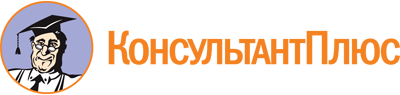 Постановление Правительства Липецкой обл. от 27.04.2023 N 211
(ред. от 07.06.2023)
"Об утверждении Порядка формирования спортивных сборных команд Липецкой области"Документ предоставлен КонсультантПлюс

www.consultant.ru

Дата сохранения: 18.09.2023
 Список изменяющих документов(в ред. постановления Правительства Липецкой обл. от 07.06.2023 N 295)Список изменяющих документов(в ред. постановления Правительства Липецкой обл. от 07.06.2023 N 295)Список изменяющих документов(введено постановлением Правительства Липецкой обл. от 07.06.2023 N 295)N п/пФамилия, имя, отчество(при наличии)Дата рожденияВозрастная категория, дисциплина (для спортсменов)Почетное спортивное звание, спортивное звание, спортивный разряд (для спортсменов)Статус (спортсмен, тренер, иной специалист)"СОГЛАСОВАНО"ДиректорГБУ ЛО "Центр спортивной подготовки""СОГЛАСОВАНО"ДиректорГБУ ЛО "Центр спортивной подготовки""СОГЛАСОВАНО"Сотрудник УФКС Липецкой области,к компетенции которого относится развитие соответствующего вида спорта"СОГЛАСОВАНО"Сотрудник УФКС Липецкой области,к компетенции которого относится развитие соответствующего вида спорта________(подпись)/_________________(Фамилия, имя, отчество)________(подпись)/_________________________(Фамилия, имя, отчество)